Sală pentru STUDIU DE GRUP/GROUP STUDY ROOM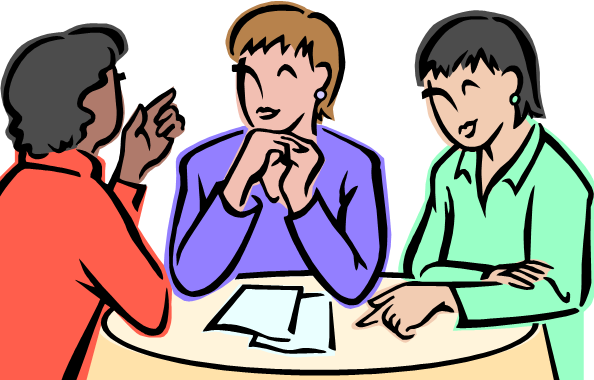 Studiu individual şi conversaţii de grup în şoaptă/ Individual study and whispered group conversationTelefonul în mod silenţios/ Cell phone on vibrateUtilizaţi căşti pentru dispozitivele electronice/ Use electronics with earphones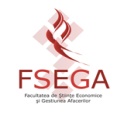 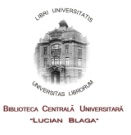 